Élelmiszertudományi Doktori Iskola (ÉTDI)PhD házivédés ÉTÉB (Értekezés Tervezetet Értékelő Bizottság) határozat minta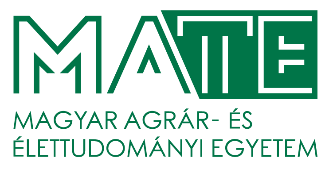 ÉTÉB határozatPHD HALLGATÓ NEVEPhD értekezéséről Időpont: 	………………………………………………………Helyszín:	Magyar Agrár- és Élettudományi Egyetem, Budai Campus		………………………………………………………….
Az Értekezéstervezetet Bíráló Bizottság (ÉTÉB) összetétele:Elnök:		NÉV, TUDOMÁNYOS FOKOZATOpponensek:	  NÉV, TUDOMÁNYOS FOKOZAT és NÉV, TUDOMÁNYOS FOKOZATTitkár:	NÉV, TUDOMÁNYOS FOKOZATAz ÉTÉB   NÉV   doktorjelölt „                                                                                   ” című PhD értekezés tervezetét változtatás nélkül elfogadja.felsorolt változtatásokkal elfogadja.felsorolt indokok miatt, nem javasolja elfogadásra.(A, B, C KÖZÜL CSAK A MEGFELELŐT KELL FELTÜNTETNI A JEGYZŐKÖNYVBEN)IndoklásJavasolt változtatások: (TÉTELESEN FEL KELL SOROLNI A LÉNYEGÉT)A …………………………………………………A …………………………………………………A …………………………………………………A jelenlévők ezen aláírásukkal hitelesítik az ÉTÉB határozatot.  Budapest, 2020. ………………………………................................................				......................................................                NÉV							NÉVbíráló							bíráló...............................................				..........................................................NÉV						            NÉVaz ÉTÉB elnöke						   az ÉTÉB titkára